Formulaire d’inscription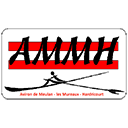 Stage juillet 2021A quel stage souhaitez-vous vous inscrire : 	Stage de découverte Stage de perfectionnement A quelle(s) date(s) : (cocher la ou les dates souhaitée(s))Du 7 au 12 juillet 2021 (hors dimanche)Du 20 au 24 juillet 2021 (hors dimanche)STAGIAIRE : Nom : …………………………………………………………….…..…. Prénom : …………..………………………………………….…..….…..Date de naissance : …..…./…..…./…..….Si stage de perfectionnement, nombre d’années de pratique : ……………………………..Si applicable numéro de licence (même si non active) : …………………………………….Adresse mail : ………………………………………………….....@………………………………………………………Adresse postale : ……………………………………………………………………………………………………………..…..….…..….…..….…..Code postal : …………………… Ville : ………………………………………………………………………………………..….…..….…..….…..PARENTS : Parent 1 : ……………………………………………………………………………………………………………..Numéro de téléphone :……………………………………………. (joignable en cas d’urgence)Parent 2 : ……………………………………………………………………………………………………………..Numéro de téléphone :……………………………………………. (joignable en cas d’urgence)ACCORD PARENTALJe soussigné(e) Madame/Monsieur…………………………………………………………….., représentant légal de l’enfant ci-dessus, autorise mon enfant ……………………………………………… à participer à ce stage d’aviron.ATTESTATION DE NATATIONJ’atteste que …………………………………………………………….., sait nager en autonomie sur 25 mètres en nage libre. A retourner au club ou par mail contact@ammh.frFormulaire d’inscription rempli et signé Règlement :  50 euros par stage, pour les non-licenciés du club (par chèque à l’ordre de l’AMMH, par Pass+  ou en liquide)Signature du responsable légal :					Signature du stagiaire :